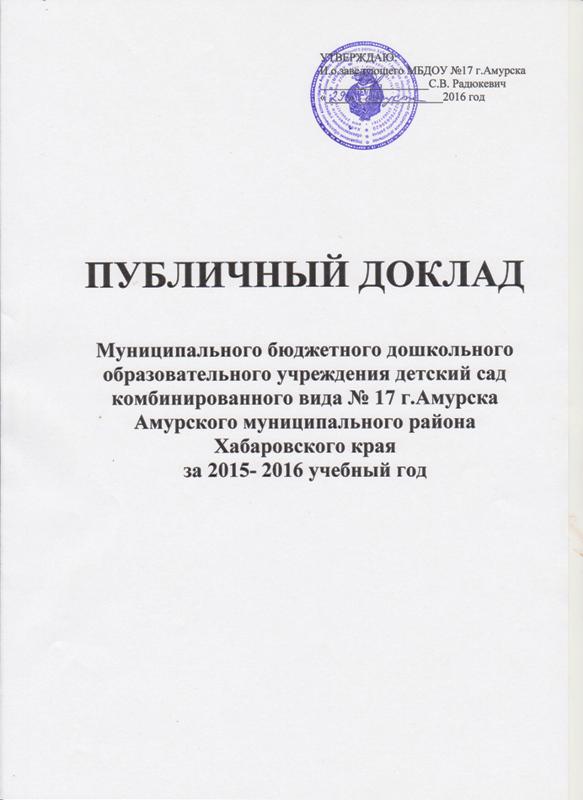 ПУБЛИЧНЫЙ ДОКЛАД МБДОУ №17 г. Амурска (2015-2016 учебный год)1. Общая характеристика дошкольного учреждения	Муниципальное бюджетное дошкольное образовательное учреждение детский сад комбинированного вида №17 г. Амурска Амурского муниципального района открыт в 1977 году.	Организационно-правовая форма: муниципальное бюджетное учреждение.	Тип: дошкольное образовательное учреждение.	Вид: детский сад комбинированного вида. Дошкольное учреждение имеет лицензию на осуществление образовательной деятельности №2143 от 16 декабря 2015 г., Серия 27Л01 №0001242. Дошкольное учреждение имеет лицензию на осуществление медицинской  деятельности (№ЛО-27-01-001103 от 29 мая 2013).Муниципальное бюджетное дошкольное образовательное учреждение детский сад комбинированного вида № 17 г. Амурска Амурского муниципального района Хабаровского края расположено по адресу: 682640, Хабаровский край, г. Амурск, проспект Строителей 18а.	Учреждение работает по пятидневной рабочей неделе с 7 ч. 00 мин. до 19 ч. 00 мин.; выходные – суббота, воскресенье, праздничные дни; в предпраздничные дни – с 7 ч. 00 мин. до 18 ч. 00 мин. В настоящее время в детском саду функционирует 11 групп, списочный состав детей по состоянию на 31.05.2016г. – 243 детей:- 2   группы для детей раннего возраста (2-3 лет) – 42 человек;- 9 дошкольных  групп, из них 2 группы компенсирующей направленности для детей с тяжелыми нарушениями речи (для детей с 5 до 6 лет и с 6 до 7 лет)  и 7 общеразвивающих групп – 201 человек.	С целью обеспечения ранней социализации детей и адаптации их и их родителей к поступлению в детский сад, оказание помощи родителям в вопросах воспитания и обучения детей раннего возраста с 01.06.2016 г. по 31.07.2016 г. в дошкольном учреждении работали две группы кратковременного пребывания – адаптационная группа. 	 Для обеспечения единства и преемственности семейного и общественного воспитания, оказание психолого-педагогической помощи родителям (законным представителям), поддержки всестороннего развития личности детей, не посещающих образовательные учреждения, в детском саду работает консультативный пункт. В нём родители получали консультации специалистов дошкольного учреждения по интересующим вопросам, проблемам. 	С целью сопровождения детей с отклонениями в развитии в дошкольном образовательном учреждении функционирует психолого-медико-педагогический консилиум (ПМПк). Учредителем дошкольного образовательного учреждения является администрация Амурского муниципального района Хабаровского края в лице управления образования администрации Амурского муниципального района Хабаровского края, в лице начальника Ганзюковой Елены Ивановны.  Управление в Учреждении строится на принципах единоначалия и самоуправления. Непосредственное руководство дошкольным учреждением осуществляет заведующий – Лахина Елена Евгеньевна. Формами самоуправления являются: - общее собрание работников;- педагогический совет;- общее родительское собрание;- Управляющий Совет.Адрес сайта: http://amurskdetsad17.ucoz.ru	Адрес электронной почты: www.sad-17@mail.ruКонтактный телефон: 8(42142)2-78-79.2. Особенности образовательного процесса 	Воспитательно-образовательный процесс в дошкольном учреждении осуществлялся согласно образовательной программы ДОУ, в соответствии с требованиями федерального  государственного образовательного стандарта дошкольного образования (Приказ Министерства образования и науки РФ от 17 октября 2013 г. №1155). Программа  обеспечивала разностороннее развитие детей в возрасте от 2 до 7 лет с учетом их возрастных и индивидуальных особенностей по основным направлениям: физическому, социально-коммуникативному, познавательному, речевому и художественно-эстетическому. Содержание образовательного процесса выстроено в соответствии Примерной основной общеобразовательной программой «Истоки» под редакцией Л.А. Парамоновой; коррекционной программой «Программа  воспитания и обучения   детей с общим недоразвитием речи»  Т.Б. Филичевой, ГВ. Чиркиной; парциальными программами и технологиями:Физическое развитие – В.Г. Алямовская «Как воспитать здорового ребенка; Кудрявцев В.Т., Егоров Б.Б. «Развивающая педагогика оздоровления»;Познавательное развитие – Н.А. Рыжова «Наш дом природа»; Л.В. Куцакова «Конструирование и ручной труд в детском саду»;Речевое развитие – Л.Е. Журова  «Обучение грамоте в детском саду»; О.С. Ушакова «Программа развития речи детей дошкольного возраста в детском саду»;Художественно-эстетическое развитие – «Гармония»К. Л. Тарасовой, Т. В. Нестеренко, Т. Г. Рубан  (для детей 3-7 лет); «Малыш» В. А. Петровой (для детей 3-го года жизни); «Цветные ладошки», А.Лыкова; «Приобщение детей к истокам русской народной культуры» О.Л.Князевой, М.Д. Маханевой;Социально-коммуникативное развитие – «Основы безопасности детей дошкольного возраста», Р.Б.Стеркина, О.Л. Князева; «Я, ты, мы»  О.Л.Князева, Р.Б.Стеркина.  	Вопросы охраны здоровья детей, формирование культуры и мотивации здорового образа жизни, их физическое развитие и эмоциональное благополучие являются одними из важнейших направлений деятельности нашего дошкольного учреждения. На протяжении всего учебного года в детском саду велась работа в соответствии с «Инструкцией по охране жизни и здоровья детей», «Инструктивно-методическим письмом «О гигиенических требованиях к максимально допустимой нагрузке на детей дошкольного возраста», программой В.Г. Алямовской «Как воспитать здорового ребенка», в тесном контакте с врачами и медицинской сестрой детской поликлиники. 	В Учреждении велась большая работа по физическому развитию и охране жизни и здоровья дошкольников в каждой возрастной группе:- создан благоприятный эмоционально-психологический микроклимат;- созданы условия для достаточной двигательной активности детей в соответствии с их возрастными физиологическими потребностями в движении;- реализовался комплекс закаливающих мероприятий, проводилась лечебно-профилактическая работа по назначению врача;- созданы условия для оказания помощи детям с нарушениями речи;- организовано разнообразное высококалорийное питание;- рационально организована двигательная активность детей в течение дня;- разработаны и проводятся мероприятия по облегчению адаптационного периода при поступлении ребёнка в детский сад;- осуществляется интеграция задач физического развития в ходе непосредственно образовательной деятельности познавательного цикла, используются методы снятия статического напряжения, основанные на психоэмоциональной коррекции при помощи релаксации и т.д.	Дошкольное учреждение осуществляет индивидуальное творческое развитие, обеспечивает эмоциональное благополучие и социальную адаптацию дошкольников через организацию дополнительного образования. В 2015-2016 учебном году функционировали кружки различной направленности: познавательной, речевой, социально-коммуникативной, художественно-эстетической и физической. Направления кружковой работы были определены на основании приоритетных направлений, с учетом запросов  родителей,  интересов и склонностей детей. Дополнительное образованиеДошкольное образовательное учреждение тесно сотрудничает с МБОУ СОШ №3, детской поликлиникой и расположенными рядом учреждениями культуры и дополнительного образования (центр детского творчества «Темп», детский эколого-биологический центр «Натуралист», школа искусств № 2, Дворец культуры, краеведческий музей).Одной из актуальных проблем в современном образовании является проблема преемственности между дошкольным и школьным образованием. С целью обеспечения преемственности между дошкольным и начальным образованием  через координацию деятельности педагогических коллективов школы и детского сада  в условиях реализации ФГОС начального и дошкольного образования был разработан план совместной работы по направлениям: организационная работа, методическая работа, работа с родителями. 	В течение 2015-2016 учебного года были проведены: - круглый стол «Прохождение адаптационного периода у первоклассников»;- методическая встреча по вопросам «Преемственность и непрерывность дошкольного и начального образования в аспекте ФГОС ДО и НОО»;- семинар «Предметно-развивающая среда в формировании школьной мотивации будущих первоклассников»;- посещение и анализ уроков в школе;- показ непосредственно образовательной деятельности для учителей начальных классов МБОУ СОШ №3 г. Амурска и др. 	С целью привлечения внимания педагогов, специалистов, родителей к вопросу подготовки детей к школе в детском саду была проведена тематическая неделя «У школьного порога» в группах старшего дошкольного возраста. В течение недели дети беседовали на такие темы как «Чем школа отличается от детского сада», «Что мы знаем о школе», составляли рассказы «Я и школа», рассматривали книги, иллюстрации о школе, получили первоначальные знания о праве на образование «Хочу все знать», проводили экспериментирование «Чем удобнее писать», разыгрывали ситуации по правилам поведения в школе, рисовали «Школьный день», «Портрет учителя» и др. Очень интересно прошла совместная со школьниками музыкально-познавательная викторина «Как царевна в первый класс собиралась». В течение недели для родителей был проведен практикум «Каким я представляю своего ребенка в школе», подготовлены памятки, буклеты «Как подготовить ребенка к школе», «Когда ребенка учить читать», «Готовы ли мы отдавать своего ребенка в школу» и др., папки-передвижки «Формирование у ребенка мотивационной готовности к обучению в школе», «Психологическая готовность детей к школе» и др. В рамках тематической недели были проведены открытые мероприятия для учителей «Совершенствование навыков звукового анализа и обучение грамоте» (учитель-логопед Пилипенко Т.В.), «Игровая познавательно-речевая деятельность с использованием наглядного моделирования на основе сказок» (воспитатель Касаткина Т.В.), «Совместная   деятельность  педагога с детьми по формированию представлений об элементах экономики  (деньги и их история)» (воспитатель Манина А.В.). 	Традиционно в сентябре дети подготовительных к школе групп присутствовали на школьной линейке, которая оставила у них особенно радостные впечатления.	В настоящее время взаимодействие с родителями воспитанников, занимает достойное место в ряду приоритетных направлений воспитательно-образовательного процесса дошкольного учреждения. На партнерство с семьей ориентирует нас и Федеральный государственный образовательный стандарт дошкольного образования. Так одной из задач, на решение которой направлен Стандарт, является обеспечение психолого-педагогической поддержки семьи и повышения компетенции родителей (законных представителей) в вопросах развития и образования, охраны и укрепления здоровья детей.Семья и ДОУ – два важных социальных института, при этом их воспитательные функции различны. Только в условиях грамотного сотрудничества педагогов и родителей возможно реализовать единые педагогические требования и принципы, которые помогут воспитать полноценно развитую личность. Поэтому перед педагогическим коллективом стояла важная задача –  создание благоприятных условий для активного вовлечения родителей в деятельность дошкольного учреждения, установление партнерских отношений, поиск новых форм, современных приемов и методов взаимодействия педагогов с родителями.В течение года мы использовали разнообразные формы сотрудничества с родителями:1. Информационно-аналитические  формы работы использовались  для  выявления интересов, потребностей, запросов родителей, уровня их педагогической грамотности, установления эмоционального контакта между педагогами, родителями и детьми. С этой целью педагогами ДОУ проводились тестирование, опросы, анкетирование, «Почтовый ящик», в который родители клали записки со своими идеями и предложениями, обращались с вопросами к специалистам. Заданные вопросы освещались на родительских собраниях, становились темой заседания родительского клуба, либо ответы на волнующие вопросы предлагались в папках-передвижках, буклетах, памятках.   2. Досуговые формы позволяли нам устанавливать теплые доверительные отношения, эмоциональный контакт между педагогами, родителями и детьми.  С родителями  проводили совместные досуги, праздники,  привлекали   их к участию в выставках, конкурсах, играх. 3. Познавательные формы помогали знакомить родителей с возрастными и психологическими особенностями детей дошкольного возраста, формирования у  них практических навыков воспитания и развития детей.  Это семинары-практикумы, родительские клубы, педагогические гостиные, тренинги, семейные проекты, собрания, консультации, устные педагогические журналы, игры педагогического содержания и др. 4.  Наглядно-информационные формы помогали нам знакомить родителей  с педагогами,  дошкольным учреждением, особенностями его работы,  а также обогащать знания родителей о развитии и воспитании детей дошкольного возраста: информационные  буклеты, памятки для родителей, дни   открытых дверей, открытые просмотры разных видов деятельности детей, режимных моментов, выпуск газет, выставки детских работ, фотовыставки, просмотр видеороликов и др. 	Одной из популярных форм  взаимодействия с родителями стала тематическая акция. В течение года совместно с родителями были проведены разнообразные тематические акции: «Азбука безопасного движения» (подготовительная к школе группа №8, воспитатель Манина А.В.), «Я – талантлив» (вторая младшая группа №6, воспитатели Егорова Е.Г., Фоменкова И.Г.), «Здоровье – главное богатство», воспитатели Шевченко Е.И., Шевченнко С.С.) и др. Хочется отметить положительный опыт по взаимодействию с семьей педагога Стаценко В.А. Использование разнообразных интерактивных форм работы с семьей позволили значительно улучшить отношения с семьями, повысить педагогическую культуру родителей. А тематические акции «Дары природы», «Дворик моей мечты», «Сочиняем сказку вместе», «Ёлочка-зеленая иголочка» и другие активизировали творческую деятельность родителей и повысили их роль и ответственность в воспитании детей.  	В дошкольном учреждении   была продолжена работа родительского клуба «Семейная академия», деятельность которого осуществлялась в соответствии с положением и планом работы. Основной целью работы родительского клуба было установление сотрудничества дошкольного учреждения и семьи в вопросах воспитания и развития детей. Участниками клуба являлись все желающие родители наших воспитанников. Тематика встреч в клубе выбиралась с учётом особенностей, трудностей и потребностей семей. Занятия семейного клуба проходили в форме: - семинара-практикума «Учимся у книги» (для родителей подготовительных к школе групп) (воспитатели Шевченко Е.И., Шевченко С.С.);- консультации-практикума «Не бойся, я с тобой!» (для родителей средних групп) (педагог-психолог Киселева С.Н., воспитатель Тонких О.А.);- семейного досуга «Вечер дружной семьи» (для родителей старших групп) (воспитатель Каюкова Е.С.); - круглого стола «Игра – забава» (для родителей 1 мл.гр.) (воспитатель Бушуева О.П.) и другие. Работа в семейном клубе предусматривала теоретическую и практическую части. В первой, теоретической части семейного клуба родителям предлагалась беседа или сообщение воспитателя, специалиста (учителя-логопеда, педагога-психолога, медицинской сестры) по определенной теме, во второй, практической части подключались дети, родители. В третьей, заключительной части, подводились итоги занятия, родителям выдавались разнообразные памятки, рекомендации, предлагалась методическая литература. 	В интересной форме прошло общее родительское собрание по теме «Семья и детский сад – территория безОпасности»», на котором большое внимание было уделено психологической безопасности дошкольников. Родители познакомились с понятием «психологическая безопасность», основными аспектами психологической безопасности, внутренними и внешними источниками угрозы психологической безопасности, признаками стрессового состояния ребенка при нарушении его психологической безопасности, а также условиями обеспечения психологической безопасности ребенка дома. На данном собрании родители также познакомились с основными направлениями развития сотрудничества детского сада и семьи в свете ФГОС, основными приоритетами по реализации образовательной программы ДОУ в 2015-2016 учебном году. 	 Привлечение родителей к жизни детского сада осуществлялось и через сайт учреждения. В новостной ленте родители знакомились с наиболее интересными мероприятиями, проводимыми в детском саду, итогами конкурсов, тематических недель, в рубрике «Для вас родители» были представлены рекомендации, консультации, памятки на различную тематику. В течение года пополнялась фотогалерея с участием детей в различных мероприятиях, проводимых в ДОУ. Через сайт дошкольного учреждения родители также имели возможность познакомиться с нормативными документами и локальными актами дошкольного учреждения (Устав, лицензия на ведение образовательной деятельности, образовательная программа дошкольного учреждения, правила внутреннего распорядка воспитанников и др.). Инновационные формы взаимодействия вызвали большой интерес у родителей, многие активно принимали участие в акциях, мастер-классах, проектах, делились опытом семейного воспитания через выпуски газет и т.д. 3. Условия осуществления образовательного процесса	Развивающая предметная среда в Учреждении оборудована с учётом возрастных особенностей детей. Все элементы среды связаны между собой по содержанию, масштабу и художественному решению. В дошкольном учреждении имеются – 11 групповых помещений, спортивный зал, музыкальный зал, кабинет учителя-логопеда, педагога-психолога, медицинский блок (медицинский кабинет, процедурный кабинет, изолятор), кабинет заведующего, методический кабинет, бухгалтерия, отдел кадров, кабинеты, обеспечивающие быт (пищеблок, прачечная и т.д.).  В Учреждении имеются 16 персональных компьютеров, из них доступны для использования детьми – 11, мультимедийный проектор с экраном, магнитофоны, музыкальный центр, телевизор, фотоаппарат и т.д.  Имеется выход в Интернет, что способствует использованию Интернет ресурсов для получения и пополнения  методической информации. Педагогический персонал дошкольного учреждения обеспечен учебными материалами, наглядными пособиями, в группах достаточно игрушек  и игрового материала. В дошкольном учреждении постоянно идет процесс обновления предметно-развивающей среды.  Развивающая среда Учреждения  соответствует педагогическим требованиям, современному уровню образования, санитарно-гигиеническим нормам и включает оптимальные условия для полноценного  физического, социально-личностного, познавательно-речевого и художественно-эстетического развития. В группах созданы мини-лаборатории, где дошкольники занимаются опытно-экспериментальной  деятельностью, которая способствует развитию любознательности, общительности, умению ориентироваться в окружающей обстановке, имеются центры художественно-творческой деятельности, занятия  в которых способствуют  воспитанию в детях чувства прекрасного, умения замечать красоту в явлениях природы, жизни общества. В группах имеются разные виды театра, которые дают возможность детям проявлять свою изобретательность, выдумку,  фантазию и способствуют развитию у детей художественно-творческих способностей. В каждой группе созданы  познавательно-речевые  уголки, где дети используют числовые и буквенные фризы, разрезные картинки, шаблоны, трафареты, живые слоги.	В 2015-2016 учебном году в Учреждении произведёны следующие работы: Приобретены кабинки для раздевания в приемную групп №№5,7 в количестве 25 шт. на сумму 50000,0 руб. Приобретены стенды для родителей в приемную групп №№5,7 на сумму 14300,0 руб. Приобретены стенды для детских работ в приемную групп №№5,7 на сумму 8682,0 руб. Приобретены стенды в холл «Установочные документы» и «Услуги» на сумму 11520,0 руб. Приобретены столы-книжки для демонстрационной деятельности в кол-ве 3 шт. на сумму 22050,0 руб. Приобретен производственный цельнометаллический  стол на пищеблок на сумму 16800,0 руб. Приобретены стулья регулируемые для образовательного процесса в группу №10    в кол-ве 17 шт. на сумму 23938,0 руб. Приобретены столы регулируемые для образовательного процесса в группу №10 в количестве 20 шт. на сумму 104000,0 руб. Приобретен угол мебельный «Деревья» в приемную групп №№5,7 на сумму 12230,0 руб.  Приобретены материалы для покраски цоколя, бордюра, спортивного участка, участков ясельных групп на сумму 16900,0 руб.  Приобретено оборудование для медицинского блока на сумму 24491,0 руб.  Приобретены межкомнатные двери и комплектующие к ним, строительный материал на ремонт музыкального зала на сумму25725,0 руб.  Установлены светодиодные светильники в учреждении на сумму 46088,0 руб.  Приобретены материалы для ремонта групп раннего возраста на сумму 5300,0 руб.	Территория дошкольного учреждения оборудована прогулочными площадками для детей, спортивной площадкой, которые оснащены малыми архитектурными формами, оборудованы зонами для подвижных игр детей, уголками леса, цветниками. В целях обеспечения безопасного функционирования дошкольного учреждения, своевременного обнаружения и предотвращения опасных проявлений и ситуаций, поддержания порядка и реализации мер по защите детей и сотрудников в период их нахождения на территории детского сада в Учреждении установлена система видеонаблюдения, пожарная сигнализация и обеспечена охрана объекта через управление внутренних дел г. Амурска посредством «тревожной кнопки». Непосредственная охрана здания осуществляется круглосуточно силами сторожей(вахтёров). С сотрудниками Учреждения один раз в полугодие проводится инструктаж по охране жизни и здоровья воспитанников, пожарной безопасности, два раза в год проводятся практические мероприятия с сотрудниками и детьми по обеспечению безопасной и быстрой эвакуации при пожаре и ЧС. Капитального ремонта  здание дошкольного образовательного учреждения не требует, в наличии все виды благоустройства, бытовые условия в группах и специализированных кабинетах соответствуют санитарным правилам и нормативам. 	Медицинское обслуживание детей в Учреждении обеспечивают органы здравоохранения (старшая медицинская сестра, врач) и диетсестра детского сада – Бондарева Лариса Алексеевна, которые наряду с администрацией несут ответственность за здоровье и физическое развитие детей, проведение лечебно-профилактических мероприятий, соблюдение санитарно-гигиенических норм, режима и  обеспечение качества питания. 	Учреждение обеспечивает сбалансированное питание детей, в соответствии с их возрастом, по примерному двухнедельному меню в соответствии с требованиями СанПиН.  В Учреждении организовано пятиразовое питание (завтрак, второй завтрак, обед, полдник, ужин). В меню представлены разнообразные блюда, исключены их повторы.	Контроль за качеством питания, витаминизацией блюд, закладкой продуктов питания, кулинарной обработкой, выходом блюд, вкусовыми качествами пищи, за санитарным состоянием пищеблока, правильностью хранения и соблюдением сроков реализации продуктов осуществляет заведующий и медицинский персонал Учреждения.	Размер родительской платы (в расчёте на 1 воспитанника в день) на 01 июня 2016 года составляет: для детей с 1-3 лет 159 рублей 00 коп. (сто пятьдесят девять рублей 00 коп.); для детей с 3-7 лет 170 руб. 00 коп. (сто семьдесят девять рублей 00 коп.). Вся деятельность дошкольного учреждения была направлена на выполнение муниципального задания. Ежеквартально проводился анализ выполнения муниципального задания, информация о выполнении муниципального задания размещалась на сайте дошкольного учреждения. 4. Результаты деятельности УчрежденияВ дошкольном учреждении большое внимание коллектив детского сада уделяет физическому развитию и здоровью детей, совместно с врачом детской поликлиники проводится изучение состояния здоровья детей, анализ заболеваемости за предыдущий период.  Мониторинг показывает, что в дошкольном учреждении дети имеют следующие группы здоровья:Численность детей с первой группой здоровья в сравнении с предыдущим годом  увеличилась на 2-х детей,  с третьей группой здоровья    уменьшилось на 7 человек,   детей с четвертой и пятой группой здоровья  нет.	В начале и конце учебного года педагогами, старшей медицинской сестрой проводилось диагностическое обследование физического развития детей, физической подготовленности и состояния здоровья воспитанников, оформлялись паспорта здоровья на каждого ребёнка. Данные результаты обследования детей служили основой планирования и реализации мероприятий по охране жизни и здоровья дошкольников. Данная работа осуществляется в процессе непосредственно образовательной деятельности, в ходе режимных моментов, когда соблюдается индивидуальный подход к каждому ребенку, используются различные средства физического развития: утренняя гимнастика разных видов, закаливающие мероприятия после сна («дорожка здоровья», дыхательная гимнастика, точечный массаж, пальчиковая гимнастика), физкультурные занятия, досуги, праздники, дни здоровья.           Сравнительный анализ результатов физической подготовленности   показывает выполнение программы по физическому развитию детей  ДОУ на 97%. На конец 2015-2016 учебного года процент детей, имеющих высокий уровень развития физических качеств  стал немного ниже по сравнению с прошлым годом, но  увеличилась численность детей с уровнем выше среднего и средним, меньше стало детей с уровнем ниже среднего, что говорит о хорошем уровне физической подготовленности  детей. Особенно высокие результаты показали дети по развитию скоростно-силовых качеств, гибкости и выносливости, немного ниже результаты по развитию силы и ловкости.Результаты диагностики физической подготовленности	Анализ заболеваемости показывает, что в 2015 году отмечается увеличение количества случаев и  числа пропусков пропущенным по болезни всего по саду и одним ребенком  по сравнению с предыдущим годом. В следующем учебном году следует  продолжать работу, направленную на сохранение и укрепление здоровья воспитанников, повышение уровня  физической подготовленности, которые в сочетании с   оздоровительно-профилактическими мероприятиями позволят добиться снижения заболеваемости детей.Анализ   заболеваемости детей за последние 3 годаАнализ выполнения основной общеобразовательной программы дошкольного образования	Анализ результатов   усвоения образовательной программы ДОУ показывает хорошие результаты по основным направлениям развития дошкольников: физическому, познавательному, речевому,  художественно-эстетическому, социально-коммуникативному развитию детей.  Успешное усвоение детьми знаний, умений и навыков по всем  образовательным областям обусловлено осуществлением комплексного, личностно-ориентированного подхода к каждому ребёнку, при взаимодействии педагогов детского сада и родителей, включением различных видов деятельности в воспитательно-образовательный процесс.Усвоение образовательной программы детьми дошкольного возраста на 01.06.2016г. по основным направлениямОбразовательная  программа во всех возрастных группах выполнена на 100%.  Программный материал  усвоен детьми   по всем  образовательным областям:   высокий и средний уровень в  старших и подготовительных к школе  группах имеют 96% детей, в средних  группах 91%, в  младших  группах - 90%.  Хорошие результаты достигнуты по  познавательному развитию детей.  Высокий уровень усвоения программного материала  образовательной области «Познавательное развитие» показали  53% детей, что на 9% выше по сравнению с предыдущим годом. Дети показали положительный результат усвоения программного  материала образовательной области «Речевое развитие»: высокий уровень имеют 49% детей, средний – 42%. В этом учебном году достигнуты хорошие результаты социально-коммуникативного развития детей. Высокий уровень имеют 65% детей, средний уровень – 32%. За прошедший учебный год по художественно-эстетическому развитию детей 47%  детей имеют высокий уровень усвоения программы, 46% детей – средний.Добиться положительных результатов в реализации образовательной программы  удалось благодаря использованию  развивающих методов обучения дошкольников, таких как:- методы повышения познавательной активности детей (метод моделирования и конструирования, решение логических задач, экспериментирование и опыты и др.);  - методы повышения эмоциональной активности (игровые воображаемые ситуации, сочинение сказок и др.);- методы развития творчества (исследование, экспериментирование, проблемные ситуации, гипотезы и др.).  	В Учреждении функционировало 2 группы компенсирующей направленности для детей с тяжелыми нарушениями речи на 2 года обучения:с 6 до 7 лет, учитель-логопед -  Пилипенко Т.В. с 5 до 6 лет, учитель-логопед -  Буркова Ю.Н.Кабинет учителей-логопедов оснащен современным интерактивным оборудованием (интерактивная доска, компьютер, ноутбуки для проведения подгрупповой и индивидуальной работы с детьми), имеется песочный и дидактический  столы, отведено место для игр и пособий по подготовке детей к обучению грамоте и коррекции звукопроизношения: интересные слоговые таблицы и схемы, таблицы на характеристику гласных и согласных звуков, наборное полотно для чтения схем и звукового анализа слова;  игры  для совершенствование звукового анализа,  дифференциации звуков в слове, разнообразные дидактические пособия и игры для коррекционной работы с детьми. Логопедический кабинет  пополнился новинками методической литературы, учебно-наглядными пособиями по  формированию лексико-грамматических представлений  и связной речи, обучению грамоте, изготовлены учебные презентации с помощью приложения Microsoft Power Point и уроки, используя программное обеспечение интерактивной доски.Педагогами коррекционных групп проводилась плодотворная работа по развитию речи, как в процессе непосредственно образовательной деятельности, так и в образовательной деятельности, осуществляемой в ходе режимных моментах в тесной взаимосвязи с узкими специалистами и родителями. Коррекционная работа с детьми, направленная на преодоление речевых нарушений, осуществлялась на индивидуальных, подгрупповых и фронтальных занятий с использованием, как традиционных подходов коррекции речевого развития, так и инновационных, на занятиях по развитию речи применялся метод проектов, наглядного моделирования, при формировании навыков звукового анализа и синтеза успешно применялась методика Т.В. Ткаченко с использованием зрительных символов.  	По заключению территориальной ПМПК по выпуску были получены следующие результаты:  с нормой речи – 3 чел.,  значительные улучшения речи – 5 чел., незначительное улучшение речи – 2 чел.	Результатом работы с детьми старшей группы компенсирующей направленности стала положительная динамика в коррекции речевого развития у большинства детей: - улучшение речи – 8 детей;- незначительное улучшение речи – 2 ребёнка.В 2015-2016 учебном году в ДОУ функционировало 3 подготовительных к школе группы, одна из них компенсирующей направленности для детей с ОНР, которые посещали 65 детей.  Для  реализации  задач образовательной программы ДОУ педагогический процесс в  общеразвивающих  группах (воспитатели  Манина А.В., Шевченко Е.И., Шевченко С.С.)  строился на основе примерной общеобразовательной   программы «Истоки», в коррекционной группе (воспитатели:   Касаткина Т.В., Исмаилова П.М., учитель-логопед Пилипенко Т.В.) по программам «Истоки» Л.А. Парамоновой и «Воспитание и обучение детей с  ОНР» Т.Б. Филичевой, Г.В. Чиркиной. Кроме комплексных программ  использовались парциальные программы по  основным направлениям развития ребёнка – физическому,  познавательному, речевому, художественно-эстетическому, социально-коммуникативному. В течение учебного года систематически осуществлялся контроль за проведением воспитательно-образовательного процесса с целью выявления уровня усвоения программного материала детьми, психологической готовности детей к школе. В ходе проверок отмечалось, что воспитатели используют  разнообразные методы и приёмы обучения: дидактические игры и игровые упражнения, экспериментирование, моделирование, проблемные вопросы, самостоятельную работу детей с раздаточным материалом и другие развивающие методы обучения. Было отмечено профессиональное мастерство педагогов   Маниной А.В., Касаткиной Т.В., которые удачно использовали метод проектов и интегрированный подход организации обучения детей.Анализ результатов мониторинга готовности детей к школе показал, что уровень развития мотивационной сферы у большинства детей соответствует высокому уровню (62%). Произвольная сфера у большого количества детей сформирована на высоком (60%) уровне. Это говорит о том, что многие дети умеют слушать взрослого, вникать в содержание инструкции, которую он дает и во время выполнения заданий подчинять свое поведение определенным правилам. Эти дети готовы напряженно трудиться, делая то, что от них потребует учебный процесс, соблюдать режим школьной жизни. Но у некоторых детей (37%), наблюдаются те или иные трудности с произвольной концентрацией внимания и поведения в целом. Кому-то из них трудно сосредоточиться на выполнении неинтересного задания. Есть дети, которые легко отвлекаются на любые раздражители, кроме того, им  сложно действовать по инструкции взрослого (торопятся сделать задание по-своему, не дослушав указания), есть дети, которым сложно соблюдать правила в течение всей игры.  Это может объясняться тем, что волевая сфера в дошкольном возрасте еще не заканчивает свое формирование и активно продолжает развиваться  в младшем школьном возрасте. Интеллектуальная сфера на высоком уровне развития у подавляющего большинства детей (80%), то есть основные мыслительные операции (сравнение, обобщение, классификация) сформированы в соответствии с возрастными нормами. У детей дифференцированное восприятие, они умеют устанавливать причинно-следственные связи, находить решения проблемных ситуаций, выстраивать серию из последовательных картинок. Речевое развитие у большинства детей (88%) соответствует высокому уровню возрастного развития. Это говорит о том, что правильно формируется звуковая сторона речи и грамматический строй, речь связная, понятная для восприятия. В высказываниях детей отражается богатый словарный запас. Дети активно употребляют обобщающие существительные, синонимы, антонимы, прилагательные и т. д. Хорошо развиты диалогическая и некоторые виды монологической речи.  Диагностика личностной готовности,  показала, что у детей уже формируется адекватная самооценка (31%), они способны отдавать себе отчет в своих целях, полученных результатах, переживаниях, чувствах и побуждениях. Самооценка большинства детей достаточно устойчивая, но у многих несколько завышенная (66%). Как правило, эти дети оценивают себя высоко, даже не смотря на неуспехи в каких-либо видах деятельности или плохое поведение. Что, впрочем, является возрастной нормой для детей 6-7 лет и говорит о том, что кризис семилетнего возраста еще не преодолен. У 3% детей проявилось излишне критическое к себе отношение, что говорит о том, что близкие взрослые (в основном родители) относятся к детям очень критично и недостаточно терпимы к ошибкам детей или отклонениям в их поведении. В целом, дети показали высокий уровень личностного развития (62%), что говорит о высоком уровне общего фона благополучия. В процессе усвоения нравственных норм, у детей были сформированы такие качества как сочувствие, заботливость, активное отношение к событиям жизни.Результаты исследования сенсомоторного развитие и развития тонкой моторики рук показали, что высокий уровень сформирован только у 15% дошкольников. Основная часть (79%) показали средний результат. Это говорит о том, что многие дети испытывают затруднения при точном копировании образца (не сохраняют его размеры, ошибаются в количестве элементов, месторасположении отдельных деталей рисунка).  Некоторые дети испытывают сложности при работе с ножницами: им сложно вырезать по контурам плавные, ровные фигуры. Допускают такого рода ошибки дети в результате недостаточного уровня сформированности сенсомоторной координации и тонкой моторики рук. Результаты обследования выпускников показали, что у всех детей на этапе завершения дошкольного детства сформированы целевые ориентиры, лишь у одного ребенка целевые ориентиры сформированы не в полном объеме по причине непосещения дошкольного учреждения.В течение учебного года систематически проводился медицинский осмотр детей, сбор основных медицинских данных о состоянии здоровья и уровне физического развития воспитанников, по результатам которого  велась работа с педагогами и родителями.   С  родителями  выпускников   проводились  разные формы работы по подготовке детей к школе:1.Консультации:  «Базовые знания будущего первоклассника», «Развитие коммуникативных способностей, познавательной активности у детей 6-7 лет», «Развитие графических навыков у старших дошкольников» и т.д.2. Практикум «Формирование навыков чтения у детей с нарушением речи».3. Родительский клуб – практикум «Каким я представляю своего ребенка в школе».4. Оформление информационных стендов:  «Скоро в школу», «Готовим руку к письму», «Учимся говорить правильно», «Как подготовить ребенка к школьному обучению в условиях семьи» и др. 5. Анкетирование  по вопросам подготовки ребенка к обучению в школе, памятки, буклеты: «В семье первоклассник», «Доверительные отношения в семье», «Советы логопеда» и др.6. Родительское собрание: «Подготовка к школе в системе «детский сад - семья – школа». 	Таким образом, планомерная, систематическая работа педагогов и медиков ДОУ в тесном сотрудничестве с родителями   способствовала хорошим результатам готовности детей к школе.В настоящее время чрезвычайно актуальна проблема роста числа детей с проблемами в развитии. Для оказания своевременной помощи детям на базе ДОУ работает ПМПк. В течение учебного года было проведено 11 заседаний на которых рассматривались результаты обследования детей, имеющих низкий уровень усвоения программы, результаты динамического наблюдения за детьми из групп риска, результаты обследования детей для зачисления в группу компенсирующей направленности для детей с тяжелыми нарушениями речи, результаты обследования детей подготовительной к школе группы компенсирующей направленности. Специалистами  консилиума  дошкольного учреждения было проведено обследование 11 детей по набору в группу компенсирующей направленности  для детей с тяжелыми нарушениями речи и 10 детей, посещавших подготовительную к школе группу компенсирующей направленности, которые  были направлены на обследование на территориальную ПМПК.   На контроле ПМПк  находилось  2 ребенка из «группы риска»,   по причине трудностей в усвоении программы и  4 ребёнка  с нарушением эмоционально-волевой сферы. Всего на контроле ПМПк находилось 28 детей. Специалистами ПМПк проводилось обследование детей имеющих трудности в усвоении программы, с нарушениями эмоционально-волевой сферы и поведения   по инициативе родителей или сотрудников детского сада. По заключению консилиума дети направлялись на медицинское обследование к специалистам, на ПМПК,  давались рекомендации педагогам по работе с детьми, в соответствии с их индивидуальными  особенностями. Данная работа способствует раннему выявлению детей с отклонением в развитии и оказанию им своевременной помощи.    Участие в смотрах-конкурсах – это один из способов проверки профессиональных знаний, умений, навыков, педагогической эрудиции, возможность оценивать результаты путём сравнения своих способностей с другими. Поэтому педагоги дошкольного учреждения и воспитанники  принимали активное участие в   конкурсах различных уровней:	- Педагоги принимали активное участие в муниципальном конкурсе  педагогического мастерства «На пути к Олимпу» и были отмечены сертификатами участника: воспитатели Касаткина Т.В, Исмаилова П.М.  в номинации «Золотая идея», музыкальный руководитель Булгакова Ю.А. в номинации «Лучшее современное занятие в ДОУ».	 - Воспитатели Егорова Е.Г., Касаткина Т.В., Стаценко В.А., Шевченко С.С. были отмечены сертификатом участника   муниципального конкурса «Работаем по ФГОС: методы успеха» (Лучшая методическая разработка).	- Воспитатели Стаценко В.А., Бушуева О.П. принимали участие во Всероссийском творческом конкурсе «Созвездие талантов» в номинации «Мой мастер-класс» и были отмечены дипломами первой и второй степени.	- Воспитатель Стаценко В.А.  получила дипломы второй степени за участие во Всероссийских творческих конкурсах «Лира» и «Твори, Участвуй! Побеждай!» в номинации «Творческие работы и учебно- методические разработки педагогов».	- Учитель-логопед Пилипенко Т.В. является участником Всероссийского конкурса  «ТОП – 100 лучших воспитателей России», в номинации «Лучший логопед (дефектолог) для дошколят России.Также педагоги принимали активное участие в смотрах-конкурсах на  уровне образовательного учреждения:   	- смотр-конкурс на лучший  центр речевого развития, где были отмечены воспитатели:   1 место – первая младшая группа (Стаценко В.А.), 2 место – старшая группа №5 (Смирнова  С.Б., Суслова О.Н.), подготовительная к школе группа №7 (Касаткина Т.В., Исмаилова П.М.), 3 место – подготовительная к школе группа №9 (Шевченко Е.И., Шевченко С.С.).;	- смотр-конкурс на лучший зимний участок на территории ДОУ «Царство зимушки-зимы», где были отмечены педагоги: 1 место - воспитатели подготовительной к школе группы №9 (Шевченко Е.И., Шевченко С.С.), 2 место – воспитатели второй младшей группы №4   (Стаценко В.А., Раткевич Н.В.),  №6 (Егорова Е.Г.), третье место – старшая группа №5 (воспитатели Суслова О.Н., Смирнова С.Б.), подготовительная группа №8 (Манина А.В.).  	Воспитанники детского сада неоднократно принимали участие в районных, городских и областных конкурсах детского творчества:- Межрайонный конкурс детского творчества по пожарной безопасности «Пожарный-доброволец: вчера, сегодня, завтра!» - воспитанник средней группы Пилипич Алексей, грамота за 1 место (воспитатели Ерофеева В.А., Пакулова Ю.А.); воспитанники средней группы Левашов Никита, Демидова Любовь (воспитатели Ерофеева В.А., Пакулова Ю.А.), воспитанник старшей группы Тонких Вячеслав (воспитатель Тонких О.А.) – награждены свидетельством участника; - Районный выставка-конкурс детско-юношеского изобразительного творчества «Моя малая Родина» - воспитанники старшей группы Батяйкина Софья, Стецюк Алексей, Давиденко Арина награждены диплом участника(воспитатель Смирнова С.Б.);- Всероссийский дистанционный творческий конкурс  для дошкольников и школьников «Грани таланта» - воспитанники старшей группы Тонких Вячеслав, Заманов Тимур награждены дипломом за 2 место (воспитатель Каюкова Е.С.);- Районный фестиваль детского творчества  «Творческая радуга» - коллективная работа воспитанников старшей группы Климанова Алена, Овчинникова  Мария отмечена дипломом лауреата районного фестиваля (воспитатель Смирнова С.Б.);- Районный творческий конкурс поделок «Берегите первоцветы» - воспитанник средней группы Псарев Глеб награжден дипломом (воспитатель Пакулова Ю.А.). 	По решению районного экспертного совета от 26.05.2015г. дошкольному учреждению в 2015 году присвоен статус инновационной муниципальной площадки на 2 года по теме: «Использование инновационных технологий в обновлении содержания воспитательно-образовательного процесса в условиях реализации ФГОС ДО». Целью деятельности МИП стало методическое сопровождение педагогов района по совершенствованию педагогического процесса, обновлению содержания воспитательно-образовательной работы в условиях реализации ФГОС ДО. В 2015-2016 учебном году было проведено 3 заседания.Первое заседание было посвящено «Игровой познавательно-речевая деятельность с использованием наглядного моделирования на основе сказок». В результате первого заседания были разработаны методические материалы на такие темы как: - «Теоретические аспекты и проблемы использования наглядного моделирования  в познавательно-речевом развитии дошкольников»; - «Использование  метода  наглядного моделирования в развитии связной описательной речи детей с общим недоразвитием речи»;- Материал мастер-класса  по составлению схем-пиктограмм, моделей   для развития познавательно-речевой деятельности.Разработаны: конспекты НОД по развитию познавательно-речевой деятельности детей с использованием метода наглядного моделирования; методические рекомендации для педагогов  по обучению детей составлению описательных рассказов с использованием  наглядных схем; опорные схемы для составления описательных рассказов  по лексическим темам. Также в рамках данного заседания транслировался опыт работы по теме: «Использование метода наглядного моделирования в развитии связной описательной речи детей старшего дошкольного возраста с общим недоразвитием речи».Целью второго заседания МИП стало расширение представлений педагогов о формах социального партнерства ДОУ с родителями и было посвящено «Интерактивным формам работы с семьей в условиях  реализации ФГОС ДО». В результате работы данного заседания наработаны методические материалы по следующим темам: -  «Особенности организации интерактивных форм взаимодействия с семьей»; - «Тематические акции как интерактивная форма взаимодействия детского сада и семьи»; - «Наглядно-информационные формы работы с родителями. Требования к оформлению и содержанию наглядной информации».Разработаны: перспективный план тематических акций; конспекты интерактивных форм работы с семьей: тематические акции,  мастер-классы, игровые тренинги, круглые столы, родительские гостиные и др.; рекомендации по созданию проекта тематической акции, по разработке буклета в программе Microsoft Office Publisher (мастер публикаций); буклеты, памятки, листовки для родителей по основным направлениям развития дошкольников. А также обобщен опыт работы на уровне ОУ по теме: «Совершенствование  работы с семьей через организацию различных активных форм взаимодействия» (воспитатель Стаценко В.А.). Третье заседание было посвящено «Становлению ценностных жизненных ориентаций  дошкольников  через   использование деятельностного подхода».  Продуктами деятельности данного мероприятия стали методические материалы на темы: - «Деятельностный подход в образовательном процессе как средство становления и развития детей дошкольного возраста»;- «Развитие любознательности и познавательной мотивации средствами дидактической сказки».Разработаны: конспекты совместной   деятельности  педагога с детьми по формированию представлений об элементах экономики  (деньги и их история); конспекты познавательных бесед с использованием дидактических сказок о социальной, пожарной, дорожной безопасности; шаблон технологической карты НОД с использованием деятельностного подхода.	5. Кадровый потенциалРезультативность педагогической деятельности зависит от квалификации педагога. Педагоги Учреждения постоянно повышают свою квалификацию  через курсы  повышения квалификации, проблемные семинары, работу в творческих группах, методических объединениях, педсоветах, семинарах, знакомятся с опытом работы своих коллег и других дошкольных учреждений, приобретают и изучают новинки периодики и методической литературы. Повышение квалификации  охватывает всех педагогов и проходит по перспективному графику, учитывающему сроки прохождения аттестации, квалификацию сотрудников, сроки последнего прохождения курсов и тематику, необходимую данному работнику. Всё это в комплексе даёт хороший результат в организации их педагогической деятельности и улучшении качества образования и воспитания дошкольников.	На 01июня 2016 года учреждение укомплектовано педагогическими кадрами согласно штатному расписанию на 97%, имеется одна вакансия инструктора по физической культуре. Всего педагогов - 28 человек, из них старший воспитатель – 1, воспитателей – 22 человека, 2 учителя-логопеда, 2 музыкальных руководителя, 1 педагог-психолог.  Координирует работу педагогического коллектива по вопросам воспитательно-образовательной деятельности –  заместитель заведующего по воспитательно-образовательной работе Радюкевич Светлана Владимировна.Анализ кадрового обеспечения по состоянию на 01.06.2016г.Стаж работы: Образовательный уровень педагогов:Квалификация педагогов:В 2015-2016 учебном году аттестацию успешно прошли 9 педагогов и заместитель заведующего по ВОР:  - воспитатель Касаткина Т.В. повысила квалификационную категорию с соответствия занимаемой должности на первую;- воспитатели Манина А.В., Егорова Е.Г. подтвердили первую квалификационную категорию. На соответствие занимаемой должности были аттестованы 6 педагогов: 5 воспитателей и старший воспитатель.	В этом учебном году курсы повышения квалификации прошли руководитель учреждения, заместитель заведующего по теме: «Система менеджмента качества образовательно-воспитательного процесса дошкольных образовательных учреждений в условиях реализации ФГОС ДО» и 3 педагога. Педагог-психолог  дистанционно обучилась на курсах повышения квалификации  по теме: «Диагностика и развитие эмоциональной сферы, познавательных способностей у детей в условиях реализации ФГОС». Воспитатели   прошли курсы по темам: «Проектирование образовательного процесса в условиях введения ФГОС дошкольного образования»,   «Организация образовательного процесса в детском саду в условиях ФГОС», «Проектирование развивающей образовательной среды в дошкольной образовательной организации в соответствии с ФГОС ДО». Два педагога (Ерофеева В.А., Каюкова Е.С.)  закончили курсы профессиональной переподготовки по направлению «Педагогика и методика дошкольного образования».  За  последние 3 года  курсы повышения квалификации из числа запланированных прошли 100% педагогов. В связи с выходом на пенсию 2-х педагогов и принятия новых, на сегодняшней день курсы имеют  26 человек, что  составляет 93%, два человека обучаются дистанционно. Педагогам необходимо пройти обучение по освоению дополнительных профессиональных программ по вопросам организации образования обучающихся с ОВЗ, их воспитании и социализации.	Одной из форм повышения квалификации педагогов является работа по самообразованию, которая ставит каждого педагога перед необходимостью повышения своих теоретических и практических знаний, умений и навыков.  В ходе самообразования педагогами изучались вопросы в соответствии с индивидуальной темой самообразования и согласно годовых задач ДОУ.  Своими инновационными наработками педагоги делились с коллегами через «школу дошкольных наук», творческие гостиные, открытые просмотры, семинары, педсоветы.  	Результатом работы по самообразованию стало активное участие педагогов в районных мероприятиях:1.Фестиваль педагогического мастерства и творчества работников дошкольного образования Амурского муниципального района «Формула успеха – 2016» в номинациях: 	- «Опыт инновационной педагогической деятельности» (учитель-логопед  Пилипенко Т.В. «Использование метода наглядного моделирования в развитии связной описательной речи детей старшего дошкольного возраста с общим недоразвитием речи», воспитатель Стаценко В.А. «Совершенствование  работы с семьей через организацию различных активных форм взаимодействия»),  	- «Педагогический калейдоскоп» (воспитатель Суслова О.Н «Технология логосказки как средство активизации речевого развития детей старшего дошкольного возраста с ОНР»)	-  Участие в методической выставке (конспекты технологических карт НОД: по музыке «Сказочный герой, музыкальный руководитель Булгакова Ю.Е.; по познавательному развитию «Волшебный магнит», воспитатель Исмаилова П.М.2.  Районная «Неделя успеха молодого педагога»:  	- Семинар «Нетрадиционные формы работы с семьей в контексте ФГОС ДО» (воспитатель Стаценко В.А.), 	- Открытый показ «Активизация речевого развития детей средствами технологии логосказки» (воспитатель  Суслова О.Н.), 	- Мастер-класс «Инновационные технологии коррекции речевого развития в условиях реализации ФГОС ДО» (учителя-логопеды, Пилипенко Т.В., Буркова Ю.Н.),  	- Практикум «Я – идеальный воспитатель» (педагог-психолог Киселева С.Н.),	- Школа дошкольных наук «Развитие познавательно-исследовательской деятельности через использование» (Егорова Е.Г., Фоменкова И.Г.).3. Муниципальные педагогические чтения «Муниципальная система дошкольного образования в контексте ФГОС ДО»	-  «Укрепление партнерских отношений с семьей через использование активных форм взаимодействия в условиях реализации ФГОС ДО», воспитатель Стаценко В.А; 	- «Активизация речевого развития детей с ОНР через использование игровых технологий»,  воспитатель Касаткина Т.В.;	- «Использование компьютерно-игровых технологий в коррекции речевых нарушений у дошкольников  с ОНР», учитель-логопед Буркова Ю.Н.;	- «Реализация гендерного подхода в воспитательно-образовательной работе с детьми как условие успешного развития личности ребенка-дошкольника», воспитатель Манина А.В.;	- «Коррекция агрессивного поведения старших дошкольников через использование здоровьесберегающих технологий»,  педагог-психолог Киселева С.Н.4. Внесение  в районный банк данных авторских методических материалов:	-  Авторская программа по развитию речи детей с использованием биоэнергопластики учителя-логопеда Пилипенко Т.В.;	- ЦОР «Музыкальные интерактивные игры музыкального руководителя Булгаковой Ю.Е.5. Размещение материалов в сетевом сообществе молодых специалистов Амурского муниципального района на сайте ИМЦ:	- Мастер-класс «Инновационные технологии коррекции речевого развития в условиях реализации ФГОС ДО» (учителя-логопеды Буркова Ю.Н., Пилипенко Т.В.);  	- Конспект совместной деятельности «Активизация речевого развития детей средствами технологии логосказки» (воспитатель Суслова О.Н.); практикум «Я – идеальный воспитатель» (педагог-психолог Киселева С.Н.).	 Данная работа позволяет наглядно увидеть результаты работы по самообразованию каждого, что является важным подспорьем, в частности в проведении аттестации.В этом учебном году  внутри учреждения  были обобщены два  опыта работы  педагогов:-   учителя-логопеда Пилипенко Т.В. по теме: «Использование метода наглядного моделирования в развитии связной описательной речи детей старшего дошкольного возраста с общим недоразвитием речи».   Педагогом разработана система  работы по  обучению детей с ОНР составлению описательных рассказов с использованием наглядных моделей, которая показала, что наглядные модели существенно увеличивают процесс формирования связного речевого высказывания у детей. Педагогом подобран и систематизирован материал  по составлению   рассказов-описаний с использованием предметно-схематических моделей.  - воспитателя Стаценко В.А.  по теме: «Совершенствование  совместной деятельности с семьей через организацию  активных форм взаимодействия».  В данном опыте представлены теоретические и практические материалы по проблеме   взаимодействия с семьями дошкольников.  Педагогом разработана  новые формы  взаимодействия с семьей, обеспечивающие эффективное сотрудничество.     	Соотношение воспитанников, приходящихся на 1 взрослого:воспитанники/педагоги (243/28) – 8,7 человек;воспитанники/все сотрудники (243/72) – 3,4 человека.6. Финансовые ресурсы Учреждения и их использованиеФинансирование детского сада осуществляется из средств муниципального бюджета  и внебюджетных средств, на основании плана финансово-хозяйственной деятельности. На  2015-2016 учебный год средства муниципального бюджета  по плану финансово-хозяйственной деятельности составили 17830,3 тысяч рублей.  	Внебюджетные средства складываются из родительской платы за содержание детей и добровольных пожертвований. 	Родительская плата за 2015-2016 учебный год составила 5236 рублей. 	Добровольные пожертвования использовались для частичного ремонта детского сада, приобретения мягкого инвентаря, медицинского инвентаря. 	Суммы, запланированные на 1 полугодие 2016 года и использованные за счет средств муниципального бюджета, отражены в таблице.                                 Расход бюджетных средств:Поступления и расход средств родительской платы за 1 полугодие 2016 года: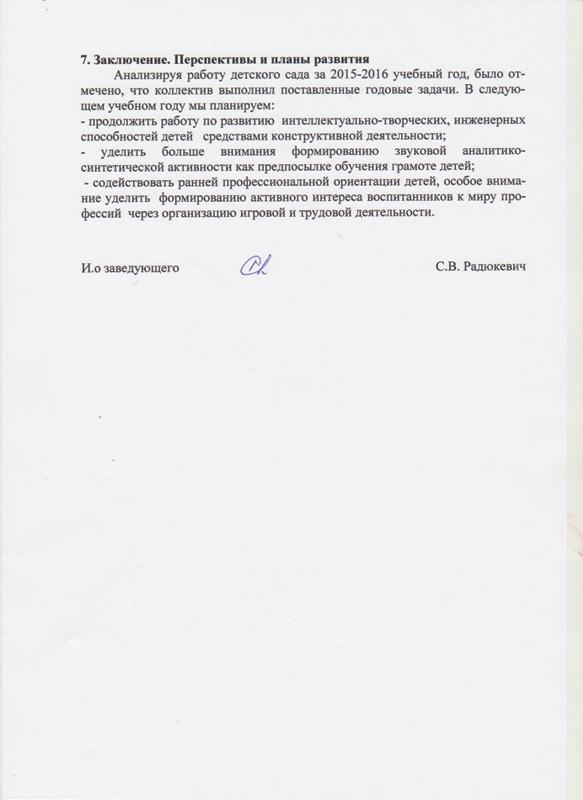 Направления развитияНаименование услуг,  количество детей, возраст Программы, которые реализуются  ФизическоеКружок коррекции ОДА «Детский фитнес»,  10 детей, 6-7 летЕ.В. Сулим «Детский фитнес»ФизическоеКружок  физического развития «Маугли», 10 детей, 6-7 лет А.В. Петров авторская программа по физическому воспитанию дошкольников и младших школьников «Маугли»Познавательное  Кружок  познавательно-исследовательской деятельности «Умникии умницы», 10  детей, 6-7 лет Н.Е. Веракса, О.Р. Галимов«Познавательно-исследовательская деятельность дошкольников» Познавательное  Кружок интеллектуального развития «Цветная логика», 10 детей, 6-7  летБ.П. Никитин «Ступеньки творчества или развивающие игры» Познавательное  Кружок сенсомоторного развития «Разноцветная мозаика», 10 детей, 4-5летЕ.А. Носова «Логика и математика для дошкольников»Познавательное  Кружок интеллектуального развития «Чудо-шашки», 10 детей, 6-7 лет Е.М. Юровский, Л.П. Кондратьев «Зайкины шашки»Познавательное  Кружок интеллектуального развития с использованием технологии ТРИЗ «Почемучки», 10 детей, 3-4 годаГ.С. Альтшуллер «Найти идею. Введение в теорию решения изобретательских задач»Познавательное  Кружок конструктивной деятельности (Лего) «Маленький конструктор», 10 детей, 5-6 летЕ.В. Фешина «Лего-конструирование в детском саду»Речевое   Кружок речевого развития «Веселые ладошки», 10 детей, 3-4 годаТ.А. Ткаченко «Развиваем мелкую моторику»Речевое   Кружок речевого развития с использованием технологии логосказки «В мире сказок», 10 детей, 5-6 лет Г.А. Быстрова, Э.А. Сизона, Т.А. Шуйская «Логосказки»Речевое  Кружок речевого развития с использованием биоэнергопластики, 10 детей, 6-7 летА.В. Ястребова, О.И. Лазаренко «Хочу в школу: система упражнений, формирующих речемыслительную деятельность и культуру устной речи»Речевое  Кружок развития связной речи с использованием мультипликационной анимации «Мульти-пульти», 10 детей, 5-6 летАвторская программа учителя-логопедаХудожественно-эстетическое   Кружок художественного творчества «Бумажная симфония», 10 детей, 3-4 года И.А. Лыкова «Цветные ладошки»Художественно-эстетическое   Танцевальный кружок «Непоседы», 10 детей, 5-6 лет.  Т.И. Буренина «Ритмическая мозаика»Художественно-эстетическое  Театральная студия, 10 детей, 6-7  летН.Ф.Сорокина, Л.Г.Миланович «Театр- творчество –дети» Социально-коммуника-тивное Кружок английского языка «Мой первый английский», 10 детей, 4-5 летИ.А. Мурзинова «Английский язык в детском саду. Уроки английского для детей.Социально-коммуника-тивное Кружок психоэмоционального развития «Мой мир», 10 детей, 4-5 лет М.Э. Вайнер «Профилактика, диагностика и коррекция недостатков эмоционального развития дошкольников»ГодВсего детей1-я группа здоровья2-я группа здоровья3-я группаздоровья5-я группаздоровья2013-2014 уч. г.25575 (29%)148(58%)30(12%)2(1%)2014-2015 уч. г.24460 (25%)147(60%)35(14%)2(1%)2015-2016 уч. г.24362 (25%)153 (63%)28 (12%)-           Годы         Уровень2013-2014 г.2014-2015 г.2015-2016 г.Высокий42 (21%)42 (24%)32 (19%) Выше среднего80 (40%)33 (19%) 39 (23%)Средний60 (30%)74 (42%) 81 (47%)Ниже среднего13 (7%)23 (13%) 14 (8%)Низкий3 (2%)5 (3%)6 (4%)Показатели2013 г.с/с - 2552014 г.с/с - 2522015 г. с/с - 243Количество случаев (ОРВИ)312(234)364 (261)450 (303) Число пропусков по болезни всего19491935 2108Одним ребёнком8,27,7 8,7ВозрастУровеньНаправления воспитательно-образовательной работыНаправления воспитательно-образовательной работыНаправления воспитательно-образовательной работыНаправления воспитательно-образовательной работыНаправления воспитательно-образовательной работыВозрастУровеньФизическое развитиеСоциально-коммуника-тивноеПознавательное развитиеХудожествен-но-эстетическоеразвитиеРечевое развитиеI мл. гр. 2-3 лет  (42 ребенка)Высокий3637362927I мл. гр. 2-3 лет  (42 ребенка)Средний3331011I мл. гр. 2-3 лет  (42 ребенка)Низкий32334 II мл. гр.3-4 лет(45детей)Высокий3127191118 II мл. гр.3-4 лет(45детей)Средний916212921 II мл. гр.3-4 лет(45детей)Низкий52556Ср.гр. 4-5 лет(45 детей)Высокий2628182327Ср.гр. 4-5 лет(45 детей)Средний1716211813Ср.гр. 4-5 лет(45 детей)Низкий21645Ст.гр. 5-6 лет(46 детей)Высокий2726211817Ст.гр. 5-6 лет(46 детей)Средний1719222424Ст.гр. 5-6 лет(46 детей)Низкий21345Подгот.гр. (65 детей)Высокий4040343330Подгот.гр. (65 детей)Средний2524293033Подгот.гр. (65 детей)Низкий-1222Всего по саду (243 ребенка)Высокий160 (118)158 (140)128 (108)114119 (100)Всего по саду (243 ребенка)Средний71 (116)78 (95)96 (125)111 (121)102 (115)Всего по саду (243 ребенка)Низкий12 (10)7(9)19 (11)18 (9)22 (19)Стаж работы2013-2014 уч. г.2014-2015 уч. г.2015-2016 уч. г.2015-2016 уч. г.До 5 лет8 (29%)10 (37%)14 (50%)14 (50%)С 5 до 10 лет4 (14%)5 (19%)5 (19%)5 (19%)С 10 до 15 лет4 (14%)2 (7%)1 (3%)1 (3%)С 15 до 20 лет3 (11%)2 (7%)1 (3%)1 (3%)Свыше 20 лет12(32%)8 (30%)8 (30%)7 (25%)Образование2013-2014 уч. г.2014-2015 уч. г.2015-2016 уч. г.Высшее16 (57%)14 (52%)14 (50%)Среднее профессиональное12 (43%)13 (48%)10 (36%)Н/высшее--4 (14%)Квалиф.категория2013-2014 уч. г.2014-2015 уч. г.2015-2016 уч. Г.Высшая---Первая7 (25%)6 (22%)6 (22%)Вторая9 (32%)5 (19%)-Соответствие 2 (7%)5 (19%)9 (32%)Без категории10 (36%)11 (40%)13 (46%)Источники финансированияСметаРуб.РасходРуб.Оплата труда 13024641,2813024641,28 Проезда в отпуск сотрудников--Начисление на оплату труда1566132,391566132,39Услуги связи Коммунальные услуги 2133726,692133726,69Услуги по содержанию имущества (услуги пожарной, вывоз ТБО, ремонт площадки для  мусорных контейнеров ремонт кровли и т.д.)119353,22119353,22Прочие услуги (договора на обслуживание тревожной кнопки, медосмотр сотрудников, акарицидная обработка территории детского сада и т.д.)516011,71516011,71Прочие расходы (оплата налога на имущество, земельный налог)394620394620Питание детейУкрепление материально- технической базы 75938,3275938,32Источники финансированияСмета за отчетный периодРуб.РасходРуб.Питание детей3749534,593191623,84Укрепление материально- технической базы (мебель для игровой комнаты, кабинки для одежды детей, стол детский, стул детский, стол и стеллаж медицинский, лампы бактерицидные, мягкий инвентарь)146538146538Добровольные пожертвования израсходованы на развитие ДОУ7500-